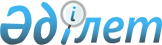 О признании утратившими силу постановлений Правительства Республики Казахстан от 15 ноября 2000 года N 1721 и от 12 декабря 2000 года N 1828аПостановление Правительства Республики Казахстан от 20 апреля 2001 года N 530

      В связи с устранением акционерным обществом открытого типа "СНПС-Актобемунайгаз" нарушений лицензионно-контрактных условий, вызвавших приостановление действия лицензии серии МГ N 996 (нефть), Правительство Республики Казахстан постановляет: 

      1. Признать утратившим силу: 

      1) постановление Правительства Республики Казахстан от 15 ноября 2000 года N 1721 "О приостановлении действия лицензии на право пользования недрами в Республике казахстан серии МГ N 996 (нефть)"; 

      2) постановление Правительства Республики Казахстан от 12 декабря 2000 года N 1828а "О продлении срока приостановления действия лицензии на право пользования недрами в Республике Казахстан серии МГ N 996 (нефть)". 

      2. Министерству энергетики и минеральных ресурсов Республики Казахстан уведомить акционерное общество открытого типа "СНПС-Актобемунайгаз" об отмене приостановления действия лицензии серии МГ 996 (нефть).

      3. Настоящее постановление вступает в силу со дня подписания.      Премьер-Министр

      Республики Казахстан
					© 2012. РГП на ПХВ «Институт законодательства и правовой информации Республики Казахстан» Министерства юстиции Республики Казахстан
				